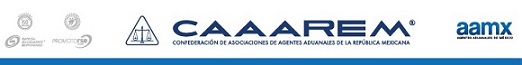 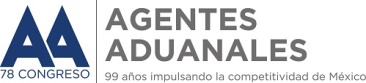 G-0042/2018
México D.F., a 16 de Marzo de 2018
Certificado ALADI Digital con codigo QR

A TODA LA COMUNIDAD DE COMERCIO EXTERIOR y ADUANAL:



Por medio de la presente, hacemos de su conocimiento que para el caso de aquellas operaciones en las cuales se pretenda realizar la aplicación de preferencia arancelaria al amparo de algun Acuerdo en el marco de la Asociación Latinoamericana de Integración (ALADI), existen algunos certificados que en el campo denominado “C.O. NR”, en lugar del sello de autenticidad, contienen un Código QR, y en este campo se menciona que el Certificado de Origen será válido si está firmado y lleva de forma impresa el ya mencionado Código, asimismo menciona que para confirmar la autenticidad y veracidad del certificado se deberá ingresar al código QR.

Sobre el particular les informamos que se verifico esta información directamente con el área de Certificados de Origen de la Dirección General de Comercio Exterior de la Secretaria de Economía, y nos informan que ellos a su vez realizaron las consultas correspondientes ante la autoridad competente en Brasil, y comentan que no se deberán utilizar dichos certificados en el despacho de las mercancías para la aplicación de preferencia arancelaria, toda vez que el formato de los mismos no cumplen con la normatividad aplicable

Se informa lo anterior con la finalidad de que lo consideren para sus operaciones de comercio exterior.

Para mayor información, favor de comunicarse a la Dirección Operativa de esta Confederación.

ATENTAMENTE


RUBEN DARIO RODRIGUEZ LARIOS
DIRECTOR GENERAL
RUBRICA
LRV/UMB/MCGM